Süßkartoffel-Obstsalat mit CurryZutaten für 4 Personen: 700 g Süßkartoffeln 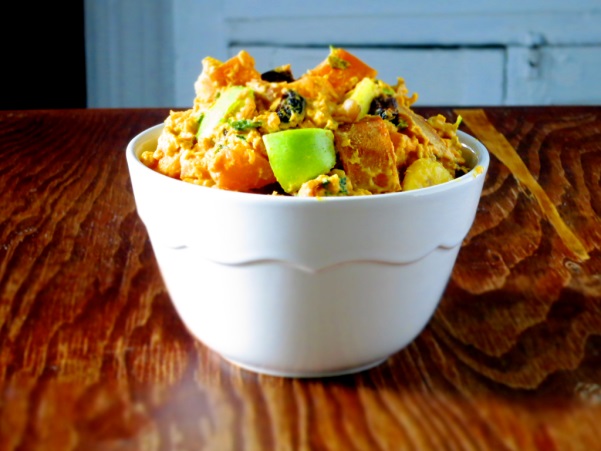 200 g Joghurt (5 %)1 EL Honigabgeriebene Schale und Saft von 1 Biozitrone1 EL geriebener Ingwer1-1/2 TL Currypulver1 grüner Apfel 1 große Aprikose1 reife Banane85 g  getrocknete Kirschen60 g Walnusskerne40 g frische MinzblätterSalzUngeschälte Süßkartoffeln würfeln und in kochendem Salzwasser ca. 10 Minuten garen, abgießen. Joghurt, Honig, Zitronenschale und -saft, Ingwer und Curry in einer Schüssel miteinander verrühren. Mit Salz abschmecken.Obst und die Minze kleinschneiden. Obst, Walnüsse, Süßkartoffeln und die Hälfte der Minze zum Dressing hinzugeben und vermengen. Salat mit restlichen Minzblättern bestreuen und bis zum Verzehr kaltstellen.Zubereitungszeit/Arbeitszeit: 40 MinutenNährwerte pro Portion:410 kcal/ 1720 kJ8 g Eiweiß13 g Fett68 g KohlenhydrateRezept von Top of the Apple